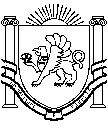 РЕСПУБЛИКА КРЫММИНИСТЕРСТВО ОБРАЗОВАНИЯ, НАУКИ И МОЛОДЕЖИ(МИНОБРАЗОВАНИЯ КРЫМА)приказОб утверждении положения о проведении Республиканского конкурса методических разработок уроков по русскому языку и литературе в Республике КрымС целью выполнения п. 18 Плана мероприятий по реализации в Республике Крым Концепции преподавания русского языка и литературы в Российской Федерации на 2017 год, распространения и популяризации лучшего педагогического опыта учителей-словесников образовательных организаций Республики КрымПРИКАЗЫВАЮ:1.Утвердить Положение о проведении Республиканского конкурса методических разработок уроков по русскому языку и литературе (прилагается).2. Приказ разместить на сайтах Министерства образования, науки и молодежи Республики Крым и ГБОУ ДПО РК «Крымский республиканский институт последипломного педагогического образования». 3. Контроль за исполнением приказа возложить на заместителя министра Журбу Н.В.Министр							    Н.Г.ГончароваПОЛОЖЕНИЕО ПРОВЕДЕНИИ РЕСПУБЛИКАНСКОГО КОНКУРСА МЕТОДИЧЕСКИХ РАЗРАБОТОК УРОКОВ ПО РУССКОМУ ЯЗЫКУ И ЛИТЕРАТУРЕОбщие положения1.1. Настоящее Положение определяет цели, задачи, порядок организации и проведения республиканского конкурса методических разработок уроков по русскому языку и литературе (далее - Конкурс) в заочной форме.1.2. Конкурс организован в рамках мероприятий по реализации в Республике Крым Концепции преподавания русского языка и литературы в Российской Федерации на 2017 год.1.3. Цель Конкурса – распространение и популяризация лучшего педагогического опыта учителей-словесников образовательных организаций Республики Крым.1.4. Задачи Конкурса: мотивация педагогов к совершенствованию инновационной и экспериментальной деятельности при создании методических разработок и внедрению инновационных моделей в образовательный процесс образовательных организаций в соответствии с ФГОС;повышение профессиональной компетентности педагогов;выявление талантливых педагогов, использующих современные образовательные технологии, инновационные методы обучения и воспитания;обобщение опыта учителей русского языка и литературы, использующих инновации, внедряющих современные технологии в образовании, создание базы лучших педагогических разработок.Организаторы и участники Конкурса2.1. Организатором Конкурса является Министерство образования, науки и молодежи Республики Крым.2.2. Обработку результатов конкурсных работ и общее руководство конкурсом осуществляет ГБОУ ДПО РК «Крымский республиканский институт постдипломного педагогического образования».2.3. Организатором формируется и утверждается состав Оргкомитета Конкурса, Конкурсная комиссия из числа преподавателей и методистов ГБОУ ДПО РК «Крымский республиканский институт постдипломного педагогического образования», учителей русского языка и литературы высшей квалификационной категории Республики Крым.2.4. В компетенцию Оргкомитета входит:- консультирование по вопросам организации конкурса;- организация приема заявок и регистрация работ;- формирование состава экспертов;- определение критериев оценки работ;- обеспечение объективности оценивания конкурсных работ и гласности конкурса;- анализ и обобщение опыта проведения конкурса.2.5. Оргкомитет несет ответственность за соблюдение условий и порядка проведения конкурса в соответствии с настоящим Положением. 2.6. Оргкомитет не несет ответственность за нарушение авторами разработок авторских прав третьих лиц, за качество работы лиц, отвечающих за публикацию конкурсных материалов на сайтах образовательных учреждений, в которых работают участники конкурса.2.7. К участию в Конкурсе приглашаются педагогические работники муниципальных общеобразовательных организаций и государственных общеобразовательных организации интернатного типа Республики Крым.2.8. Требования к возрасту, педагогическому стажу, квалификационной категории участников Конкурса не предъявляются.2.9. Участие может быть индивидуальным или совместным.2.10. Участие в конкурсе осуществляется на бесплатной основе.2.11. К участию в Конкурсе допускаются работы, ранее не представленные на конкурсы различного уровня и нигде не опубликованные.Сроки проведения Конкурса3.1. Конкурс проводится в три этапа: I этап (10.04 -21.04.2017 г.) – прием конкурсных работ;II этап (24.04 - 05.05.2017 г.) - работа конкурсной комиссии;III этап (10.05-12.05.2017 г.) - подведение итогов Конкурса, определение победителей.3.2. Вручение грамот победителям, дипломов лауреатам и сертификатов участникам осуществляется в течение двух месяцев после подведения итогов Конкурса.Предмет Конкурса4.1. Предметом Конкурса являются методические разработки уроков по определенной теме, раскрывающие формы, средства, методы, элементы применения современных педагогических технологий в практике учителя русского языка, литературы.4.2. Тематика конкурсных материалов не ограничивается.4.3. Конкурс проводится по следующим номинациям:лучшая методическая разработка урока русского языка (5-9 класс);лучшая методическая разработка урока литературы (5-9 класс);лучшая разработка внеурочной деятельности по русскому языку/литературе (5-6 класс);лучшая методическая разработка урока русского языка в старшей школе;лучшая методическая разработка урока литературы в старшей школе.Регистрация участников5.1. Для участия в конкурсе необходимо:- заполнить Заявку на участие в Конкурсе;- до 10.04.2017 направить Заявку (Приложение 1) и Согласие на обработку персональных данных (Приложение 2) по электронной почте rusist.krippo@mail.ru в формате PDF;- до 21.04.2017 направить по электронной почте rusist.krippo@mail.ru конкурсный материал в соответствии с требованиями к оформлению конкурсных работ (п. 6).5.2. Оргкомитет в течение 5 рабочих дней регистрирует или отклоняет поданную заявку.5.3. Представители Конкурсной комиссии могут быть одновременно участниками конкурса, но в этом случае экспертиза их работ проводится другими экспертами.Требования к оформлению конкурсных материалов6.1. Материалы на Конкурс принимаются в виде статьи в электронном виде в формате doc, docx. 6.2. Конкурсная работа должна включать в себя: титульный лист (Приложение 3); аннотацию; ключевые (опорные) слова; введение (пояснительная записка); основную часть; заключение; ссылки на используемую литературу; приложения (дополнительный материал). В аннотации кратко указывается, какой проблеме посвящается методическая разработка, какие вопросы она раскрывает и кому может быть полезной.Во введении (пояснительной записке) раскрывается актуальность данной работы, в которой автор отвечает на вопрос, почему он выбрал эту тему и каково ее место в содержании образования. Объем: не более 1-2 страниц.Основная часть методической разработки оформляется в виде статьи.В заключении подводятся итоги по тем проблемным вопросам, которые ставились педагогом при составлении методической разработки. 6.3. Соблюдение авторских прав – подразумевает корректность в использовании авторских материалов, наличие списка используемых ресурсов, соблюдение правил цитирования. Организаторы имеют право исключения из участия в Конкурсе за несоблюдение данного условия.6.4. Общий объем методической разработки (без приложений и титульного листа) - не более 6 страниц компьютерного текста (шрифт 14 Times New Roman, междустрочный интервал – 1,5, выравнивание текста – по ширине страницы, поля – 2 см со всех сторон).Объем основного содержания - не менее половины всей рукописи.Объем приложений не лимитируется, но они должны соответствовать тексту (ссылки на них в тексте обязательны).Ссылки на использованную литературу в тексте следует давать в квадратных скобках. При отсутствии библиографических ссылок и списка литературы статья не рассматривается.Список использованных источников должен содержать не более 10 названий. Если разработка носит только практический характер, не требующий теоретических ссылок, то список использованных источников можно опустить.Все аббревиатуры должны быть расшифрованы при первом употреблении в тексте.6.5. Перед отправкой на Конкурс файл с работой и дополнительными материалами (при их наличии) архивируются в единый файл формата zip или 7z и подписываются фамилией автора.6.6. Методическая разработка урока должна раскрывать подход, современные требования к организации образовательного и воспитательного процесса, использованию современных педагогических технологий.В конспекте урока должны отражаться цели, тип, вид урока, методы и приемы обучения в соответствии с поставленными целями; структура урока, соответствующая целям и задачам, содержанию и методам обучения. К уроку может быть приложено обоснование, почему вы рекомендуете свой материал коллегам.6.7. В качестве методического сопровождения к разработке урока можно прикрепить презентацию. В данном случае структура ее материала должна состоять из титульного листа (первого слайда) с указанием темы презентации; сведений об авторе или соавторах, если они есть, информационных слайдов, которые могут содержать фотографии, открытки, диаграммы и графики, также текстовые, табличные и графические материалы.Презентация выполняется в PowerPoint. Обязательное требование предъявляется к качеству графики: важно, чтобы соблюдались пропорции всех изображений, а также изображения должны быть четкими, без артефактов сжатия. Презентация не должна быть перегружена текстом.Требования к оформлению слайдов: рекомендуется использовать светлый фон слайдов; используемые шрифты: Times New Roman, Arial, Arial Narrow; начертания: обычный, курсив, полужирный; цвет и размер шрифта должен быть подобран так, чтобы все надписи отчетливо читались на выбранном поле слайда.Критерии оценки материалов, представленных на Конкурс7.1. Инновационность – указывает на внедренное новшество, обеспечивающее качественный рост эффективности образовательного процесса в представленной педагогической системе педагога; материалы содержат авторские идеи, инновационный подход к их решению.7.2. Степень оригинальности и новизны представленной разработки - работа демонстрирует владение ее автором современными образовательными методами и умение использовать новейшие достижения в образовании.7.3. Степень целесообразности – отражает применение различных форм, методов, ориентированных на требования образовательных стандартов; показаны особенности организации учебной/внеурочной деятельности.7.4. Степень систематизированности – отражает соответствие темы работы содержанию; изложение материала систематизировано стремлением к полноте, ясному представлению об основаниях систематизации и их непротиворечивости.7.5. Степень качества проработки методического материала – указывает на методическую проработанность материала; показывает на уровень проработки теоретического материала. 7.6. Степень логичности и последовательности изложения материала – указывает, что изложение материала облегчает его восприятие.7.7. Степень полноты и глубины – отражает полноту, необходимую и адекватную решаемым задачам, степень детализации, достаточность данных.7.8. Степень эффективности – указывает на оптимальность методов и методических приемов, форм изложения материала.7.9. Мотивация и активизация развития всех сфер личности.7.10. Степень практической значимости - указывает на изменения, которые произошли в результате внедрения полученных результатов в практику, в образовательный процесс, методику преподавания.7.11. Результативность – указывает на получение высоких образовательных результатов; работа содержит аргументированные выводы.7.12. Воспроизводимость (технологичность) – отражает возможность использования предложенной разработки другими педагогами; представленный опыт востребован и применим в других образовательных организациях.7.13. Направленность урока на создание ситуации успеха и комфортных психологических условий для каждого учащегося с учетом его возрастных, личностных особенностей, способностей и интересов.7.14. Связь с жизнью, производственной деятельностью, личным опытом учащихся.7.15. Установление осознаваемых учащимися межпредметных связей.7.16. Домашнее задание: логичность, умелый подбор заданий с комментированием и дифференциацией.7.17. Грамотное и эргономичное оформление – отражает эстетичность оформления, при котором дизайн не мешает восприятию; работа не перегружена большим объемом информации; в работе отсутствуют орфографические ошибки, соблюдается качество технического исполнения, содержатся корректно работающие ссылки, используется оптимизированная графика и др.7.18. Грамотность включения использования средств ИКТ в этапы урока.Показатели балльной оценки конкурсных работ согласно критериям8.1. Используемые показатели при оценке конкурсных материалов по критериям 7.1-7.18:- 0 (ноль) баллов – полное несоответствие требованиям критерия;- 1 (один) балл – частичное соответствие критерию;- 2 (два) балла – частичное несоответствие критерию;- 3 (три) балла – полное соответствие критерию.8.2. Общее максимальное количество баллов по всем критериям и показателям при оценке методической разработки – 54 (пятьдесят четыре) балла.8.3. Показатели оценки конкурсных материалов заносятся членами Конкурсной комиссии в Лист оценивания методических разработок (Приложение 4).Подведение итогов Конкурса9.1. Каждая конкурсная работа оценивается тремя членами Конкурсной комиссии.9.2. Выставленные баллы каждым членом Конкурсной комиссии суммируются. Итоговым баллом является среднеарифметический балл.9.3. По результатам составляется рейтинговая таблица (Приложение 5). Награждение10.1. По итогам Конкурса жюри определяет победителей в каждой номинации и лауреатов, награждает их.10.2. Дипломом победителя награждается участник Конкурса, набравший наибольшую сумму по всем критериям и показателям в каждой номинации.10.3. За лучшие 5 работ (в каждой номинации), отмеченные конкурсной комиссией при оценке материалов, но не набравшие максимальное количество баллов, присуждаются Дипломы лауреатов.10.4. Конкурсанты, не вошедшие в число Победителей и Лауреатов, получают сертификаты Участников.Приложение №1 к Положению о проведении Республиканского конкурса методических разработок уроков по русскому языку и литературеЗаявкана участие в Республиканском конкурсе методических разработок по русскому языку и литературе___________________________________________________________________(фамилия, имя, отчество участника Конкурса)выдвигает свою кандидатуру на участие в республиканском конкурсе методических разработок по русскому языку и литературе/____________________/ ___________________________(подпись)			(ФИО участника)Приложение №2 к Положению о проведении Республиканского конкурса методических разработок уроков по русскому языку и литературеСОГЛАСИЕна обработку персональных данныхЯ, _____________________________________________________________________,(Ф.И.О полностью)_______________________________________ серия ________№_________________ выдан (вид документа, удостоверяющего личность)_______________________________________________________________________________(дата выдачи, наименование органа, выдавшего документ)проживающий (ая) по адресу: _____________________________________________________ ______________________________________________________________________ , согласно статье 9 Федерального закона «О персональных данных» по своей воле и в своих интересах даю согласие ГБОУ ДПО РК «Крымский республиканский институт постдипломного педагогического образования», расположенному по адресу: Республика Крым, г. Симферополь, ул. Ленина, 15, на обработку своих персональных данных с использованием средств автоматизации, а также без использования таких средств, с целью проведения и подведения итогов республиканского конкурса методических разработок по русскому языку и литературе.В соответствии с данным согласием мною может быть предоставлена для обработки следующая информация: фамилия, имя, отчество, сведения об основном документе, удостоверяющем личность (наименование, номер, серия, дата выдачи, выдавший орган), пол, возраст, дата рождения, адрес регистрации, адрес фактического проживания, контактный телефон, электронный адрес, место работы, сведения о ИНН и номере страхового свидетельства государственного пенсионного страхования. Настоящее согласие предоставляется на осуществление действий в отношении моих персональных данных, которые необходимы или желаемы для достижения указанных выше целей, включая: сбор, запись, систематизацию, накопление, хранение, уточнение (обновление, изменение), извлечение, использование, передачу (распространение, предоставление, доступ), обезличивание, блокирование, удаление, уничтожение.Разрешаю использовать в качестве общедоступных персональных данных: фамилию, имя, отчество; сведения о месте работы; наименование конкурсных работ; сведения об участии в конкурсе и о результатах участия в нем. Разрешаю публикацию вышеуказанных общедоступных персональных данных, в том числе посредством информационно-телекоммуникационной сети Интернет в целях, указанных в настоящем согласии. Разрешаю поручать обработку моих персональных данных ГБОУ ДПО РК «Крымский республиканский институт постдипломного педагогического образования» в объеме и в целях, указанных в настоящем согласии.Настоящее согласие выдано без ограничения срока его действия. Отзыв настоящего согласия осуществляется предоставлением в ГБОУ ДПО РК «Крымский республиканский институт постдипломного педагогического образования» письменного заявления об отзыве согласия на обработку персональных данных. Настоящим принимаю, что при отзыве настоящего согласия уничтожение моих персональных данных будет осуществлено в тридцатидневный срок, если иное не предусмотрено законодательством Российской Федерации. Информацию для целей, предусмотренных Федеральным законом «О персональных данных» прошу сообщать мне одним из указанных способов: ______________________________________________________________________________ (электронная почта, почтовый адрес, факс, другое)В случае изменения моих персональных данных обязуюсь сообщать об этом в ГБОУ ДПО РК «Крымский республиканский институт постдипломного педагогического образования» в десятидневный срок.«____» _______________ 2017 г.					_______________________                                                                               (подпись)                                                 (Ф.И.О)Приложение №3 к Положению о проведении Республиканского конкурса методических разработок уроков по русскому языку и литературеОбразец титульного листа работы участника Республиканского конкурса методических разработок по русскому языку и литературе(Полное название образовательной организации)МЕТОДИЧЕСКАЯ РАЗРАБОТКА______________________________________________________________________________________________________________________________________(тема)урок/внеурочное занятие ____________________________________________предмет ___________________________________________________________класс ______________________________________________________________(ФИО участника конкурса)Приложение №4 к Положению о проведении Республиканского конкурса методических разработок уроков по русскому языку и литературеЛист оценивания работы участника Республиканского конкурса методических разработок по русскому языку и литературеПриложение №5 к Положению о проведении Республиканского конкурса методических разработок уроков по русскому языку и литературеРейтинговая таблицарезультатов Республиканского конкурса методических разработок уроковпо русскому языку и литературеПредседатель жюри Конкурса											28.03.2017 г.   г. Симферополь                  № 694Ректор ГБОУ ДПО РК «Крымский республиканский институт постдипломного педагогического образования»А.Н.РудяковНачальник управления общего образованияА.В. МахановаПервый заместитель министраН.В. ЖурбаНачальник отдела правовой работы управления государственной гражданской службы, правовой и кадровой работыМ.Н. ДзекуноваПриложение к приказу Министерства образования,              науки и молодёжи Республики Крым от 28.03.2017 г. № 694Муниципальное образованиеПолное наименование образовательной организацииПедагогический стажКвалификационная категорияКонтактный телефон участника Конкурсаe-mail участника КонкурсаОписание ресурса: урок/внеурочное занятиеПредметТема работыНазвание программы, УМККласс или возраст учащихсяМатериально-техническое обеспечение урокаЦели, задачиОжидаемые результаты№ п/пКритерий оценки материаловполное несоответствие критерию0 балловчастичное соответствие критерию1 баллчастичное несоответствие критерию2 баллаполное соответствие критерию3 баллаИнновационность представленной разработкиСтепень оригинальности и новизны представленной разработкиСтепень целесообразностиСтепень систематизированностиСтепень качества проработки методического материалаСтепень логичности и последовательности изложения материалаСтепень полноты и глубиныСтепень эффективностиМотивация и активизация развития всех сфер личностиСтепень практической значимостиРезультативностьВоспроизводимость (технологичность)Направленность урока на создание ситуации успеха и комфортных психологических условийСвязь с жизнью, производственной деятельностью, личным опытом учащихсяУстановление осознаваемых учащимися межпредметных связейДомашнее заданиеГрамотное и эргономичное оформлениеГрамотность включения использования средств ИКТ в этапы урокаВсего_______________________           (подпись члена жюри)_______________________           (подпись члена жюри)_______________________           (подпись члена жюри)_______________________           (подпись члена жюри)№ п/пФИО участника конкурсаПолное название ООТемаРезультат (баллы)Статус участника